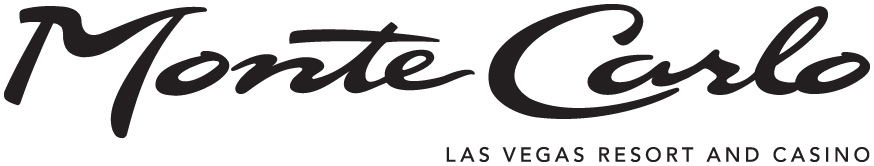 Monte Carlo Resort and Casino 3770 Las Vegas Boulevard SouthLas Vegas, NV 89109(702) 730-7777 – Phone(702) 891-1818 – Media Information(800) 311-8999 – Toll-Free Room Reservations(702) 730-7214 – Hotel FaxWebsite - montecarlo.comFacebook – Monte Carlo Las VegasTwitter – @MonteCarloVegasiPhone Application – Monte Carlo2014 Property EnhancementsThis spring, the resort experienced a major transformation as the entire front façade was recreated into a gathering place for visitors to take in the city’s exciting sights and sounds. The formal European-style exterior features were removed to make way for casual restaurants and bars that include:Double Barrel is a high-energy live music and entertainment venue with an array of craft cocktails and beers and a Southern-inspired menu.  The menu features favorites such as the Roadhouse Sliders, BBQ Chicken Lettuce Wraps, Mini Corn Dogs and the scrumptious dessert, Deep Fried S’Mores. The 12,000 square foot, indoor-outdoor space was envisioned by award-winning designer Mark Zeff. From custom “bar rituals” and live performances on the elevated catwalks surrounding the bars, to the venue’s lively “DB girls,” every interaction between Double Barrel and its guests is focused on creating more energy and more fun.Yusho is a Japanese-inspired grill and noodle house by renowned Chicago chef Matthias Merges. The approachable menu includes varieties of fresh seafood, poultry, meats and vegetables, cooked-to-order over a chattering fire, along with house-made pickled vegetables, noodles and steamed buns. The high-energy venue offers guests a variety of social experiences positioned right in the heart of The Strip. Visitors can choose which scene they want to focus on at Yusho -- the prime location for people watching on the outdoor patio, panoramic views of the open kitchen as chefs create delicious dishes or comfortable seats at the bar as skillful bartenders serve handcrafted cocktails, Japanese beers or a refreshing sake selection. 800 Degrees serves build-your-own personal pizzas prepared to each guests’ liking and baked in around a minute in an 800-degree wood-burning oven. Menu highlights include the Margherita, Bianca and Marinara pizzas along with small bites such as Meatballs, Truffle Cheese Bread and Antipasti.  The restaurant has approximately 120 total seats with a 3000-square-foot dining room inside and a 1000- square-foot outdoor patio.Sambalatte is a Las Vegas-based, award-winning premier coffee restaurant. The venue exclusively features a coffee bean roaster and a state-of-the-art coffee lab, providing “The Theater of Coffee,” so guests can enjoy watching the roasting process by the experts. BLVD Creamery is a contemporary ice cream shop that features imaginative ice cream flavors, sundaes, popsicles, shakes, flavored milks, floats and ice cream sandwiches. Monte Carlo’s skilled pastry team will flavor and churn each creation to silky smooth perfection daily. The pops of vibrant pastel colors set against bright white walls and an upbeat soundtrack of indie alternative and post-punk new wave tunes will welcome guests of all ages into a dreamy world of delicious sweet treats.Fast FactsGrand opening: June 21, 1996A wholly owned subsidiary of MGM Resorts International (NYSE: MGM)Original cost: $344 million 2,992 guest rooms, including 224 suites4 Keys (2010) – Green Key Eco-Rating Program – the foremost “green” ranking, certification and audit program in North America evaluating sustainable hotel operations (scale of 1 to 5 Keys, 5 Keys is highest designation)Concierge available; Daily, 8 a.m. – 9 p.m.More than 100,000 square feet of gaming area featuring more than 1,600 slot machines, Race & Sports Book and Poker Room. Table games include Blackjack, Craps, Baccarat, Mini-Baccarat, Roulette, Big Six Wheel, Caribbean Stud, Three-Card Poker, Pai Gow Poker and Let It Ride ** Craps lessons are held in the casino, Daily, 11 a.m.; Poker lessons are held in the poker room; Monday – Friday, 11 a.m.Three outdoor pools: a classically designed Lagoon Pool, a Wave Pool and a Lazy RiverMore than 30,000 square feet of meeting and conference space; For more information, contact Convention Sales, (800) 311-5999 or (702) 730-7300Weddings at Monte Carlo feature complete, customizable packages from ceremony and reception sites to menus and décor. Contact Weddings at Monte Carlo: (800) 822-8651 or email weddings@montecarlo.comThe Spa at Monte Carlo: Sunday – Thursday, 6 a.m. – 7 p.m.; Friday & Saturday, 	6 a.m. – 8 p.m.; Ages 18 and olderThe Salon at Monte Carlo: Daily, 9 a.m. – 7 p.m.Blue Man GroupPublicity contact: Lindsey Rathjen, Kirvin Doak CommunicationsPhone (702) 737-3100; Email: lrathjen@kirvindoak.com Perform in the 1,200-seat Blue Man TheaterWorld-renowned entertainment sensation Blue Man Group is best known for its popular theatrical shows that combine music, comedy and multimedia elements and theatrics to produce a totally unique form of entertainmentThe mega-enhanced show presents an exciting iteration of the Blue Man experience and features new material for repeat customers along with signature pieces for guests who have never seen the showHOTEL32An exclusive boutique hotel on the top floor of Monte Carlo offering a VIP experience for all Guests receive personal greeting upon arrival, a key-card access elevator, in-suite check-in and the services of dedicated Suite Assistants ready to assist with any concierge or butler needsGuests staying in suites, lofts and penthouses receive complimentary roundtrip airport transportationFive accommodation types, ranging from studios to two-bedroom penthouses, feature a sleek contemporary design Complimentary high-speed wireless Internet access, local and toll-free calls and daily fitness center passes Mobile application available for guests to download to receive concierge services from the convenience of their smartphone LOUNGE32, located on the 32nd floor and available to all HOTEL32 guests, provides a delectable assortment of complimentary refreshments and cocktails Minus5 Ice Bar Largest ice bar in North America with more than 90 tons of iceSignature cocktails served in ice glasses, ice couches, and handcrafted ice sculptures all in a cool minus five degrees CelsiusTwo semi-private rooms for intimate gatheringsBar hours: Sunday – Thursday, 11 a.m. – 2 a.m.; Friday & Saturday, 11 a.m. – 3 a.m.For information or reservations, call (702) 643-7800Shopping on the Street of DreamsMisura – Men’s clothing and accessories; Daily, 9 a.m. – 11 p.m.Marshall Rousso – Casual and formal fashions, footwear and accessories for women; Daily, 9 a.m. – 11 p.m.LICK – Candy and souvenir novelties; Daily, 9 a.m. – 11 p.m.Optica – Designer eyewear; Daily, 9 a.m. – 11 p.m.Harley-Davidson of Las Vegas – Brand name clothing, accessories, souvenirs and collectibles; Daily, 9 a.m. – 11 p.m.Welcome to Las Vegas store – Las Vegas souvenirs; Daily, 9 a.m. – 11 p.m.The Cupcakery – Tasty cupcake treats are baked fresh daily from only the finest ingredients with more than 16 signature flavors; Daily, 8 a.m. – 10 p.m.Other Shopping Beach Club Shoppe – Everything for a day at the beach; SeasonalCasino Royale – Gaming merchandise, gifts logo merchandise and women’s fashion; Daily, 7 a.m. – midnightMonte Carlo Boutique – Logo merchandise, women’s fashion, accessories, Las Vegas souvenirs and gifts; Daily, 7 a.m. – midnightMonte Carlo Nouveau News – Sundries, papers, periodicals, beverages and other items for the traveler; Daily, 24 hoursThe Spa & Salon at Monte CarloVariety of massages, facials and body wraps including Sooth Your Skin Facial, Citrus Sweet Sensation Body Wrap, O2 Glow Oxygen Anti-Aging Facial and Paradise Pearl Moisturizing Foot TreatmentSpa facility offers steam room, sauna, hot and cool whirlpools, lockers, towels, lounge, complimentary fruit juices, safe deposit boxes and toiletriesFitness room features Matrix elliptical machines, treadmills, Livestrong bikes and Strength Line; Also features True bicycles, Matrix machines, Stairmaster stepmills, Matrix Functional Trainer, Matrix Smith Machines and free weights Full-service salon offers haircuts, perms, color treatments, makeup applications, waxing, manicures and pedicures; Premium haircare products from Matrix and Redken are among the styling aides available for purchaseThe Spa at Monte Carlo: Sunday – Thursday, 6 a.m. – 7 p.m.; Friday & Saturday, 6 a.m. – 8 p.m.; Ages 18 and olderThe Salon at Monte Carlo: Daily, 9 a.m. – 7 p.m.ManagementMGM Resorts International (NYSE: MGM) is one of the world's leading global hospitality companies, operating a peerless portfolio of destination resort brands, including Bellagio, MGM Grand, Mandalay Bay, The Mirage and Monte Carlo. For more information about MGM Resorts International, visit the Company's website at mgmresorts.com.# # #